Roswell North Elementary 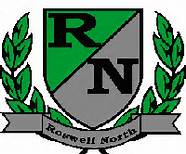 School Governance Council
Date: May 19, 2014Time: 3:00 PMLocation: Large Conference RoomMinutes from Roswell North School Governance Council Meeting taken by Ayo RichardsonAgendaCall to OrderAction Item: Approve April AgendaAction Item: Approve March MinutesDiscussion Item: Results of latest scores releasedDiscussion Item: Communications Committee UpdateDiscussion Item: SGC Election ResultsFuture Mtg Date: June 16
Adjourn MeetingMinutesMembers present:Kate Scarborough		Ayo Richardson		Lynn Coleman			Brett Ward							Kindra SmithKeith BaskinCall to OrderMeeting called to order at 3:08Action Item: Approve May AgendaColeman moved to approve May agenda with the addition of additional funding discussion.  Ward seconded, all were in favor and the May agenda was approved. Action Item: Approve April  MinutesBaskin moved to approve March agenda, Ward seconded, all were in favor and April minutes were approved. Discussion Item: Results of latest scores released:-Writing scores 93% of students met or exceeded…gain of 6 points from last year!  Kudos Team!!    Saturday writing camp data showed growth for majority of students involved.Common Formative Assessments were used throughout the year also contributed to student growth.  Instruction driven by assessment results and analyzed through PLCsWrite Score was also used and will be used next year in an increased capacity.-Preliminary CRCT scores show significant gains in every grade level, 3-5 Once final scores are shared, more data will be available to look at trends, cohorts, etc.Discussion Item: Communication Committee Update-SGC newsletter will be shared with Shannon Zdancewicz to include in overall newsletter-STEM vs STEAM highlighted in newsletter along with blurbs about overview, Seed Fund, and FRD datesDiscussion Item: SGC Election Results-newly elected members are Cari Begin & Shawna McCoy-Kindra still needs to appoint one community member; email any recommendations by May 31-new members will attend their first meeting next month, June 16Discussion Item: Additional Funding-1 time 3% payment for all employees has been approved by board-Cost center funds increased also increased per student, approved by board (begin generating ideas for use of these funds)-RNE was chosen as pilot for 2 full time positions as Response To Intervention Specialists, SST chair position lies within these positions; these positions will start in the 2014-2015 school yearInformation Item: Future Meeting Dates-June 16, July date TBDAdjourn MeetingMeeting adjourned at 4:41 PM.